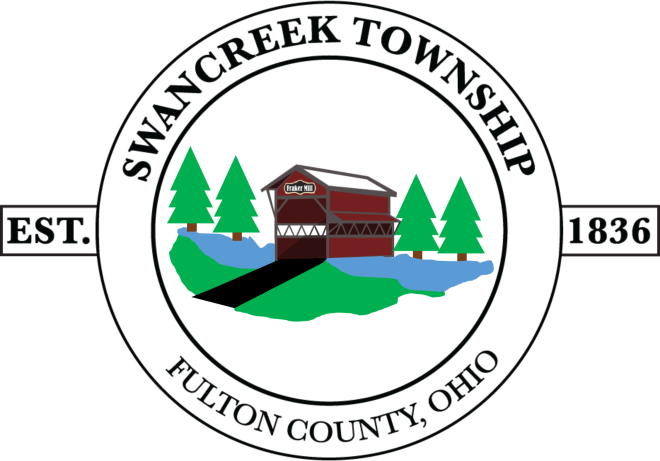 Grave & Foundation Purchase Form Name:	Address:		Phone:Email:Township:		County: Cemetery:    Swanton      Raker      Shiloh     Keene      St. JohnSection: 		Lot		Grave (s)Foundation OrderStone Size:-----------------------------------------------------------------------------------------------------------------------------------------------------For Office Use:Amount Check/Cash:			Date:Deed #__________________ 	Cemetery Page #__________________		 Front of Deed Book_______________Excel____________________ Comments______________________________________________________________________________________________________________________________________________________________________________________________________________________________________________________________________________________